Fiche 8 : Le New Deal. A l’aide de ce dossier documentaire, vous expliquerez les critiques qui sont faîtes au New Deal. Vous travaillerez en collaboration avec le groupe 7. 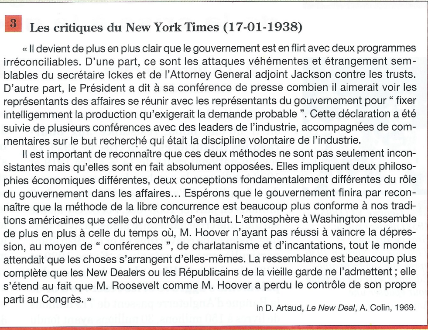 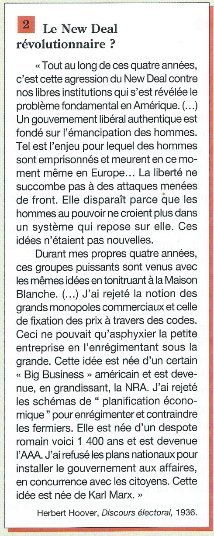 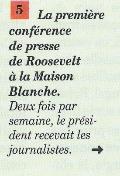 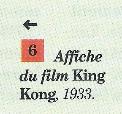 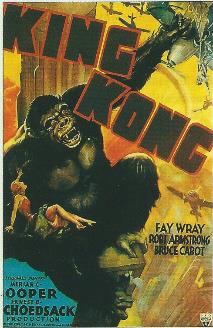 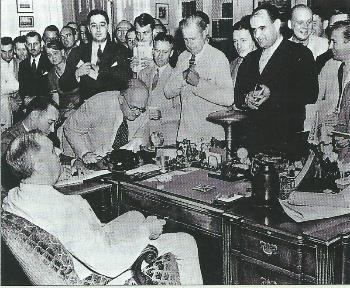 